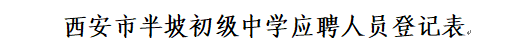 姓名姓名性别出生日期出生日期出生日期出生日期（照片，无底色要求）（照片，无底色要求）身高身高民族政治面貌政治面貌政治面貌政治面貌（照片，无底色要求）（照片，无底色要求）年龄年龄籍贯婚育状况婚育状况婚育状况婚育状况（照片，无底色要求）（照片，无底色要求）联系电话联系电话联系电话（照片，无底色要求）（照片，无底色要求）身份证号身份证号身份证号（照片，无底色要求）（照片，无底色要求）现居住地现居住地现居住地（照片，无底色要求）（照片，无底色要求）教师资格证书类别教师资格证书类别教师资格证书类别教师资格证书编号教师资格证书编号教师资格证书编号教师资格证书编号教师资格证书评定时间教师资格证书评定时间教师资格证书评定时间普通话等级普通话等级普通话等级普通话等级计算机能力计算机能力计算机能力英语等级英语等级英语等级英语等级常用邮箱常用邮箱常用邮箱QQ号码QQ号码QQ号码QQ号码应聘岗位应聘岗位应聘岗位（一）主要学习经历（由最近填至高中）（一）主要学习经历（由最近填至高中）（一）主要学习经历（由最近填至高中）（一）主要学习经历（由最近填至高中）（一）主要学习经历（由最近填至高中）（一）主要学习经历（由最近填至高中）（一）主要学习经历（由最近填至高中）（一）主要学习经历（由最近填至高中）（一）主要学习经历（由最近填至高中）（一）主要学习经历（由最近填至高中）（一）主要学习经历（由最近填至高中）（一）主要学习经历（由最近填至高中）（一）主要学习经历（由最近填至高中）（一）主要学习经历（由最近填至高中）（一）主要学习经历（由最近填至高中）序号起止时间起止时间起止时间起止时间学历学历学历学位学位学位学位毕业院校毕业院校专业1234（二）本人家庭主要成员情况（二）本人家庭主要成员情况（二）本人家庭主要成员情况（二）本人家庭主要成员情况（二）本人家庭主要成员情况（二）本人家庭主要成员情况（二）本人家庭主要成员情况（二）本人家庭主要成员情况（二）本人家庭主要成员情况（二）本人家庭主要成员情况（二）本人家庭主要成员情况（二）本人家庭主要成员情况（二）本人家庭主要成员情况（二）本人家庭主要成员情况（二）本人家庭主要成员情况序号序号与本人关系姓名姓名姓名职务职务职务职务工作单位工作单位工作单位联系电话联系电话112233（三）主要工作或实习经历（三）主要工作或实习经历（三）主要工作或实习经历（三）主要工作或实习经历（三）主要工作或实习经历（三）主要工作或实习经历（三）主要工作或实习经历（三）主要工作或实习经历（三）主要工作或实习经历（三）主要工作或实习经历（三）主要工作或实习经历（三）主要工作或实习经历（三）主要工作或实习经历（三）主要工作或实习经历（三）主要工作或实习经历序号序号何时何地何时何地何时何地何时何地何时何地何时何地何时何地何时何地主要工作或实习经历主要工作或实习经历主要工作或实习经历主要工作或实习经历主要工作或实习经历112233（四）获得的主要奖励或荣誉（四）获得的主要奖励或荣誉（四）获得的主要奖励或荣誉（四）获得的主要奖励或荣誉（四）获得的主要奖励或荣誉（四）获得的主要奖励或荣誉（四）获得的主要奖励或荣誉（四）获得的主要奖励或荣誉（四）获得的主要奖励或荣誉（四）获得的主要奖励或荣誉（四）获得的主要奖励或荣誉（四）获得的主要奖励或荣誉（四）获得的主要奖励或荣誉（四）获得的主要奖励或荣誉（四）获得的主要奖励或荣誉序号序号何时获得何种奖励或荣誉获得何种奖励或荣誉获得何种奖励或荣誉获得何种奖励或荣誉获得何种奖励或荣誉获得何种奖励或荣誉获得何种奖励或荣誉获得何种奖励或荣誉获得何种奖励或荣誉获得何种奖励或荣誉级别级别112233（五）获得的相关职业资格证书（五）获得的相关职业资格证书（五）获得的相关职业资格证书（五）获得的相关职业资格证书（五）获得的相关职业资格证书（五）获得的相关职业资格证书（五）获得的相关职业资格证书（五）获得的相关职业资格证书（五）获得的相关职业资格证书（五）获得的相关职业资格证书（五）获得的相关职业资格证书（五）获得的相关职业资格证书（五）获得的相关职业资格证书（五）获得的相关职业资格证书（五）获得的相关职业资格证书序号序号何时获得何种职业资格证书获得何种职业资格证书获得何种职业资格证书获得何种职业资格证书获得何种职业资格证书获得何种职业资格证书获得何种职业资格证书获得何种职业资格证书获得何种职业资格证书获得何种职业资格证书发证机关发证机关112233（六）发表论文情况（六）发表论文情况（六）发表论文情况（六）发表论文情况（六）发表论文情况（六）发表论文情况（六）发表论文情况（六）发表论文情况（六）发表论文情况（六）发表论文情况（六）发表论文情况（六）发表论文情况（六）发表论文情况（六）发表论文情况（六）发表论文情况序号序号论文名称及本人作用论文名称及本人作用论文名称及本人作用论文名称及本人作用论文名称及本人作用论文名称及本人作用论文名称及本人作用论文名称及本人作用刊物名称及级别刊物名称及级别刊物名称及级别发表时间发表时间1122（七）相关资质文件（电子版文件）（七）相关资质文件（电子版文件）（七）相关资质文件（电子版文件）（七）相关资质文件（电子版文件）（七）相关资质文件（电子版文件）（七）相关资质文件（电子版文件）（七）相关资质文件（电子版文件）（七）相关资质文件（电子版文件）（七）相关资质文件（电子版文件）（七）相关资质文件（电子版文件）（七）相关资质文件（电子版文件）（七）相关资质文件（电子版文件）（七）相关资质文件（电子版文件）（七）相关资质文件（电子版文件）（七）相关资质文件（电子版文件）1.身份证（正反两面）2.学历学位证书（从大学起）3.职业资格证书4.科研项目相关证书或支撑材料（科研项目立、结项证书）5.论文发表（论文封面、目录、正文等）1.身份证（正反两面）2.学历学位证书（从大学起）3.职业资格证书4.科研项目相关证书或支撑材料（科研项目立、结项证书）5.论文发表（论文封面、目录、正文等）1.身份证（正反两面）2.学历学位证书（从大学起）3.职业资格证书4.科研项目相关证书或支撑材料（科研项目立、结项证书）5.论文发表（论文封面、目录、正文等）1.身份证（正反两面）2.学历学位证书（从大学起）3.职业资格证书4.科研项目相关证书或支撑材料（科研项目立、结项证书）5.论文发表（论文封面、目录、正文等）1.身份证（正反两面）2.学历学位证书（从大学起）3.职业资格证书4.科研项目相关证书或支撑材料（科研项目立、结项证书）5.论文发表（论文封面、目录、正文等）1.身份证（正反两面）2.学历学位证书（从大学起）3.职业资格证书4.科研项目相关证书或支撑材料（科研项目立、结项证书）5.论文发表（论文封面、目录、正文等）1.身份证（正反两面）2.学历学位证书（从大学起）3.职业资格证书4.科研项目相关证书或支撑材料（科研项目立、结项证书）5.论文发表（论文封面、目录、正文等）1.身份证（正反两面）2.学历学位证书（从大学起）3.职业资格证书4.科研项目相关证书或支撑材料（科研项目立、结项证书）5.论文发表（论文封面、目录、正文等）1.身份证（正反两面）2.学历学位证书（从大学起）3.职业资格证书4.科研项目相关证书或支撑材料（科研项目立、结项证书）5.论文发表（论文封面、目录、正文等）1.身份证（正反两面）2.学历学位证书（从大学起）3.职业资格证书4.科研项目相关证书或支撑材料（科研项目立、结项证书）5.论文发表（论文封面、目录、正文等）1.身份证（正反两面）2.学历学位证书（从大学起）3.职业资格证书4.科研项目相关证书或支撑材料（科研项目立、结项证书）5.论文发表（论文封面、目录、正文等）1.身份证（正反两面）2.学历学位证书（从大学起）3.职业资格证书4.科研项目相关证书或支撑材料（科研项目立、结项证书）5.论文发表（论文封面、目录、正文等）1.身份证（正反两面）2.学历学位证书（从大学起）3.职业资格证书4.科研项目相关证书或支撑材料（科研项目立、结项证书）5.论文发表（论文封面、目录、正文等）1.身份证（正反两面）2.学历学位证书（从大学起）3.职业资格证书4.科研项目相关证书或支撑材料（科研项目立、结项证书）5.论文发表（论文封面、目录、正文等）1.身份证（正反两面）2.学历学位证书（从大学起）3.职业资格证书4.科研项目相关证书或支撑材料（科研项目立、结项证书）5.论文发表（论文封面、目录、正文等）